Publicado en  el 18/06/2014 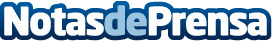 Cuatro másteres de ESIC, entre los mejores de España en las áreas de Marketing, Comunicación, Comercio Internacional y Recursos HumanosEn un contexto en el que encontrar un empleo es cada vez más difícil y complicado debido a la aguda crisis, una buena formación académica juega un papel crucial para convertirse en el candidato idóneo en cualquier proceso de selección. Por undécimo año consecutivo, “El Mundo” dedica uno de sus rankings a la formación de postgrado, en un suplemento que analiza en exclusiva el ámbito de los programas máster.Datos de contacto:ESICNota de prensa publicada en: https://www.notasdeprensa.es/cuatro-masteres-de-esic-entre-los-mejores-de_1 Categorias: Universidades http://www.notasdeprensa.es